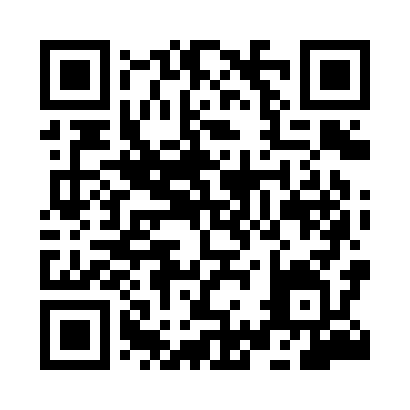 Prayer times for Bruscos, PortugalMon 1 Apr 2024 - Tue 30 Apr 2024High Latitude Method: Angle Based RulePrayer Calculation Method: Muslim World LeagueAsar Calculation Method: HanafiPrayer times provided by https://www.salahtimes.comDateDayFajrSunriseDhuhrAsrMaghribIsha1Mon5:447:171:376:077:589:262Tue5:427:151:376:087:599:273Wed5:407:141:376:098:009:284Thu5:387:121:376:098:019:305Fri5:377:111:366:108:029:316Sat5:357:091:366:118:049:327Sun5:337:071:366:118:059:338Mon5:317:061:356:128:069:359Tue5:297:041:356:138:079:3610Wed5:277:031:356:138:089:3711Thu5:257:011:356:148:099:3912Fri5:247:001:346:148:109:4013Sat5:226:581:346:158:119:4114Sun5:206:571:346:168:129:4315Mon5:186:551:346:168:139:4416Tue5:166:541:336:178:149:4517Wed5:146:521:336:188:159:4718Thu5:136:511:336:188:169:4819Fri5:116:491:336:198:179:4920Sat5:096:481:326:198:189:5121Sun5:076:461:326:208:199:5222Mon5:056:451:326:218:209:5423Tue5:036:441:326:218:219:5524Wed5:026:421:326:228:229:5625Thu5:006:411:326:228:239:5826Fri4:586:401:316:238:249:5927Sat4:566:381:316:248:2510:0128Sun4:546:371:316:248:2610:0229Mon4:536:361:316:258:2710:0430Tue4:516:341:316:258:2810:05